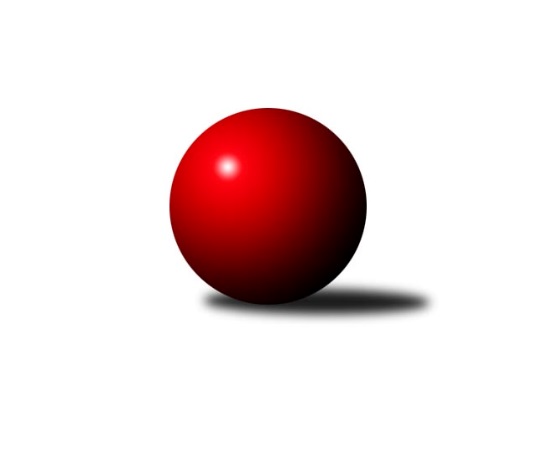 Č.4Ročník 2017/2018	27.5.2024 Meziokresní přebor - Nový Jičín, Přerov, Vsetín 2017/2018Statistika 4. kolaTabulka družstev:		družstvo	záp	výh	rem	proh	skore	sety	průměr	body	plné	dorážka	chyby	1.	TJ Spartak Bílovec˝B˝	5	4	0	1	19.0 : 11.0 	(22.0 : 18.0)	1582	8	1107	474	36.6	2.	TJ Nový Jičín˝C˝	4	3	0	1	17.0 : 7.0 	(17.0 : 15.0)	1561	6	1110	452	28.5	3.	TJ Nový Jičín ˝A˝	3	2	0	1	12.0 : 6.0 	(13.5 : 10.5)	1577	4	1088	490	33.7	4.	Kelč˝B˝	4	2	0	2	11.0 : 13.0 	(18.5 : 13.5)	1530	4	1064	466	38.5	5.	TJ Nový Jičín˝D˝	3	1	0	2	7.0 : 11.0 	(11.0 : 13.0)	1531	2	1086	445	46.3	6.	TJ Frenštát p.R.˝A˝	4	1	0	3	8.0 : 16.0 	(14.0 : 18.0)	1546	2	1101	445	37.3	7.	TJ Nový Jičín˝B˝	3	0	0	3	4.0 : 14.0 	(8.0 : 16.0)	1491	0	1042	449	36.3Tabulka doma:		družstvo	záp	výh	rem	proh	skore	sety	průměr	body	maximum	minimum	1.	TJ Spartak Bílovec˝B˝	3	3	0	0	14.0 : 4.0 	(16.0 : 8.0)	1618	6	1645	1590	2.	TJ Nový Jičín˝C˝	2	2	0	0	11.0 : 1.0 	(11.0 : 5.0)	1581	4	1609	1553	3.	TJ Nový Jičín ˝A˝	2	1	0	1	7.0 : 5.0 	(10.0 : 6.0)	1600	2	1638	1561	4.	Kelč˝B˝	2	1	0	1	6.0 : 6.0 	(10.5 : 5.5)	1561	2	1596	1525	5.	TJ Frenštát p.R.˝A˝	2	1	0	1	5.0 : 7.0 	(7.0 : 9.0)	1577	2	1578	1575	6.	TJ Nový Jičín˝D˝	1	0	0	1	1.0 : 5.0 	(3.0 : 5.0)	1528	0	1528	1528	7.	TJ Nový Jičín˝B˝	1	0	0	1	1.0 : 5.0 	(2.0 : 6.0)	1468	0	1468	1468Tabulka venku:		družstvo	záp	výh	rem	proh	skore	sety	průměr	body	maximum	minimum	1.	TJ Nový Jičín ˝A˝	1	1	0	0	5.0 : 1.0 	(3.5 : 4.5)	1555	2	1555	1555	2.	TJ Nový Jičín˝D˝	2	1	0	1	6.0 : 6.0 	(8.0 : 8.0)	1532	2	1534	1530	3.	TJ Nový Jičín˝C˝	2	1	0	1	6.0 : 6.0 	(6.0 : 10.0)	1572	2	1613	1531	4.	Kelč˝B˝	2	1	0	1	5.0 : 7.0 	(8.0 : 8.0)	1515	2	1649	1381	5.	TJ Spartak Bílovec˝B˝	2	1	0	1	5.0 : 7.0 	(6.0 : 10.0)	1545	2	1559	1531	6.	TJ Frenštát p.R.˝A˝	2	0	0	2	3.0 : 9.0 	(7.0 : 9.0)	1531	0	1567	1494	7.	TJ Nový Jičín˝B˝	2	0	0	2	3.0 : 9.0 	(6.0 : 10.0)	1503	0	1524	1482Tabulka podzimní části:		družstvo	záp	výh	rem	proh	skore	sety	průměr	body	doma	venku	1.	TJ Nový Jičín˝C˝	3	3	0	0	16.0 : 2.0 	(16.0 : 8.0)	1592	6 	2 	0 	0 	1 	0 	0	2.	TJ Spartak Bílovec˝B˝	4	3	0	1	14.0 : 10.0 	(15.0 : 17.0)	1575	6 	2 	0 	0 	1 	0 	1	3.	TJ Nový Jičín ˝A˝	3	2	0	1	12.0 : 6.0 	(13.5 : 10.5)	1577	4 	1 	0 	1 	1 	0 	0	4.	Kelč˝B˝	4	2	0	2	11.0 : 13.0 	(18.5 : 13.5)	1530	4 	1 	0 	1 	1 	0 	1	5.	TJ Nový Jičín˝D˝	3	1	0	2	7.0 : 11.0 	(11.0 : 13.0)	1531	2 	0 	0 	1 	1 	0 	1	6.	TJ Frenštát p.R.˝A˝	4	1	0	3	8.0 : 16.0 	(14.0 : 18.0)	1546	2 	1 	0 	1 	0 	0 	2	7.	TJ Nový Jičín˝B˝	3	0	0	3	4.0 : 14.0 	(8.0 : 16.0)	1491	0 	0 	0 	1 	0 	0 	2Tabulka jarní části:		družstvo	záp	výh	rem	proh	skore	sety	průměr	body	doma	venku	1.	TJ Spartak Bílovec˝B˝	1	1	0	0	5.0 : 1.0 	(7.0 : 1.0)	1645	2 	1 	0 	0 	0 	0 	0 	2.	TJ Nový Jičín˝D˝	0	0	0	0	0.0 : 0.0 	(0.0 : 0.0)	0	0 	0 	0 	0 	0 	0 	0 	3.	Kelč˝B˝	0	0	0	0	0.0 : 0.0 	(0.0 : 0.0)	0	0 	0 	0 	0 	0 	0 	0 	4.	TJ Nový Jičín˝B˝	0	0	0	0	0.0 : 0.0 	(0.0 : 0.0)	0	0 	0 	0 	0 	0 	0 	0 	5.	TJ Frenštát p.R.˝A˝	0	0	0	0	0.0 : 0.0 	(0.0 : 0.0)	0	0 	0 	0 	0 	0 	0 	0 	6.	TJ Nový Jičín ˝A˝	0	0	0	0	0.0 : 0.0 	(0.0 : 0.0)	0	0 	0 	0 	0 	0 	0 	0 	7.	TJ Nový Jičín˝C˝	1	0	0	1	1.0 : 5.0 	(1.0 : 7.0)	1531	0 	0 	0 	0 	0 	0 	1 Zisk bodů pro družstvo:		jméno hráče	družstvo	body	zápasy	v %	dílčí body	sety	v %	1.	Jana Hrňová 	TJ Nový Jičín˝C˝ 	4	/	4	(100%)	5	/	8	(63%)	2.	Jiří Janošek 	Kelč˝B˝ 	3	/	4	(75%)	6	/	8	(75%)	3.	Tomáš Binek 	TJ Frenštát p.R.˝A˝ 	3	/	4	(75%)	5	/	8	(63%)	4.	Michal Kudela 	TJ Spartak Bílovec˝B˝ 	3	/	5	(60%)	7	/	10	(70%)	5.	Jan Pospěch 	TJ Nový Jičín ˝A˝ 	2	/	2	(100%)	4	/	4	(100%)	6.	Ivana Volná 	TJ Nový Jičín˝D˝ 	2	/	2	(100%)	4	/	4	(100%)	7.	Jiří Plešek 	TJ Nový Jičín˝B˝ 	2	/	2	(100%)	3	/	4	(75%)	8.	Šárka Pavlištíková 	TJ Nový Jičín˝C˝ 	2	/	2	(100%)	3	/	4	(75%)	9.	Radek Škarka 	TJ Nový Jičín ˝A˝ 	2	/	2	(100%)	2	/	4	(50%)	10.	Ota Beňo 	TJ Spartak Bílovec˝B˝ 	2	/	3	(67%)	4	/	6	(67%)	11.	Miloš Šrot 	TJ Spartak Bílovec˝B˝ 	2	/	3	(67%)	3	/	6	(50%)	12.	Eva Telčerová 	TJ Nový Jičín˝C˝ 	2	/	4	(50%)	5	/	8	(63%)	13.	Zdeněk Chvatík 	Kelč˝B˝ 	2	/	4	(50%)	4.5	/	8	(56%)	14.	Petr Hrňa 	TJ Nový Jičín˝C˝ 	2	/	4	(50%)	3	/	8	(38%)	15.	Milan Kučera 	TJ Frenštát p.R.˝A˝ 	2	/	4	(50%)	3	/	8	(38%)	16.	Jan Mlčák 	Kelč˝B˝ 	1	/	1	(100%)	2	/	2	(100%)	17.	Marcel Pavič 	TJ Nový Jičín˝D˝ 	1	/	1	(100%)	1	/	2	(50%)	18.	Rostislav Klazar 	TJ Spartak Bílovec˝B˝ 	1	/	1	(100%)	1	/	2	(50%)	19.	Jana Hájková 	TJ Nový Jičín˝C˝ 	1	/	1	(100%)	1	/	2	(50%)	20.	Petr Tichánek 	TJ Nový Jičín˝B˝ 	1	/	2	(50%)	3	/	4	(75%)	21.	Jiří Petr 	TJ Nový Jičín ˝A˝ 	1	/	2	(50%)	2.5	/	4	(63%)	22.	Radek Chovanec 	TJ Nový Jičín ˝A˝ 	1	/	2	(50%)	2	/	4	(50%)	23.	Tomáš Polášek 	TJ Nový Jičín ˝A˝ 	1	/	2	(50%)	2	/	4	(50%)	24.	Jaroslav Černý 	TJ Spartak Bílovec˝B˝ 	1	/	2	(50%)	1	/	4	(25%)	25.	Ján Pelikán 	TJ Nový Jičín ˝A˝ 	1	/	2	(50%)	1	/	4	(25%)	26.	Marie Pavelková 	Kelč˝B˝ 	1	/	3	(33%)	4	/	6	(67%)	27.	Nikolas Chovanec 	TJ Nový Jičín˝D˝ 	1	/	3	(33%)	3	/	6	(50%)	28.	Miroslav Makový 	TJ Frenštát p.R.˝A˝ 	1	/	3	(33%)	2	/	6	(33%)	29.	Josef Tatay 	TJ Nový Jičín˝D˝ 	1	/	3	(33%)	2	/	6	(33%)	30.	Miroslav Bár 	TJ Nový Jičín˝B˝ 	1	/	3	(33%)	1	/	6	(17%)	31.	Přemysl Horák 	TJ Spartak Bílovec˝B˝ 	1	/	5	(20%)	5	/	10	(50%)	32.	Pavel Hedvíček 	TJ Frenštát p.R.˝A˝ 	0	/	1	(0%)	1	/	2	(50%)	33.	Radomír Koleček 	Kelč˝B˝ 	0	/	1	(0%)	1	/	2	(50%)	34.	Zdeněk Sedlář 	Kelč˝B˝ 	0	/	1	(0%)	0	/	2	(0%)	35.	Jiří Hradil 	TJ Nový Jičín˝C˝ 	0	/	1	(0%)	0	/	2	(0%)	36.	Lenka Žurková 	TJ Nový Jičín˝B˝ 	0	/	1	(0%)	0	/	2	(0%)	37.	Martin Vavroš 	TJ Frenštát p.R.˝A˝ 	0	/	2	(0%)	2	/	4	(50%)	38.	Martin D´agnolo 	TJ Nový Jičín˝B˝ 	0	/	2	(0%)	1	/	4	(25%)	39.	Zdeněk Bordovský 	TJ Frenštát p.R.˝A˝ 	0	/	2	(0%)	1	/	4	(25%)	40.	Martin Jarábek 	Kelč˝B˝ 	0	/	2	(0%)	1	/	4	(25%)	41.	Jan Schwarzer 	TJ Nový Jičín˝B˝ 	0	/	2	(0%)	0	/	4	(0%)	42.	Martin Pavič 	TJ Nový Jičín˝D˝ 	0	/	3	(0%)	1	/	6	(17%)Průměry na kuželnách:		kuželna	průměr	plné	dorážka	chyby	výkon na hráče	1.	Sokol Frenštát pod Radhoštěm, 1-2	1581	1097	484	26.3	(395.4)	2.	TJ Spartak Bílovec, 1-2	1564	1109	455	45.5	(391.1)	3.	TJ Kelč, 1-2	1551	1087	464	40.5	(387.9)	4.	TJ Nový Jičín, 1-4	1539	1070	468	36.1	(384.8)Nejlepší výkony na kuželnách:Sokol Frenštát pod Radhoštěm, 1-2Kelč˝B˝	1649	2. kolo	Jiří Janošek 	Kelč˝B˝	441	2. koloTJ Frenštát p.R.˝A˝	1578	4. kolo	Jan Mlčák 	Kelč˝B˝	413	2. koloTJ Frenštát p.R.˝A˝	1575	2. kolo	Tomáš Binek 	TJ Frenštát p.R.˝A˝	411	4. koloTJ Nový Jičín˝B˝	1524	4. kolo	Miroslav Makový 	TJ Frenštát p.R.˝A˝	409	4. kolo		. kolo	Martin Vavroš 	TJ Frenštát p.R.˝A˝	409	2. kolo		. kolo	Zdeněk Chvatík 	Kelč˝B˝	406	2. kolo		. kolo	Petr Tichánek 	TJ Nový Jičín˝B˝	401	4. kolo		. kolo	Tomáš Binek 	TJ Frenštát p.R.˝A˝	400	2. kolo		. kolo	Miroslav Makový 	TJ Frenštát p.R.˝A˝	396	2. kolo		. kolo	Milan Kučera 	TJ Frenštát p.R.˝A˝	394	4. koloTJ Spartak Bílovec, 1-2TJ Spartak Bílovec˝B˝	1619	3. kolo	Milan Kučera 	TJ Frenštát p.R.˝A˝	445	3. koloTJ Spartak Bílovec˝B˝	1590	1. kolo	Michal Kudela 	TJ Spartak Bílovec˝B˝	438	1. koloTJ Frenštát p.R.˝A˝	1567	3. kolo	Ota Beňo 	TJ Spartak Bílovec˝B˝	433	3. koloTJ Nový Jičín˝B˝	1482	1. kolo	Michal Kudela 	TJ Spartak Bílovec˝B˝	416	3. kolo		. kolo	Tomáš Binek 	TJ Frenštát p.R.˝A˝	406	3. kolo		. kolo	Jaroslav Černý 	TJ Spartak Bílovec˝B˝	402	1. kolo		. kolo	Miroslav Bár 	TJ Nový Jičín˝B˝	393	1. kolo		. kolo	Přemysl Horák 	TJ Spartak Bílovec˝B˝	389	3. kolo		. kolo	Jan Schwarzer 	TJ Nový Jičín˝B˝	386	1. kolo		. kolo	Miloš Šrot 	TJ Spartak Bílovec˝B˝	381	3. koloTJ Kelč, 1-2Kelč˝B˝	1596	1. kolo	Ivana Volná 	TJ Nový Jičín˝D˝	429	1. koloTJ Nový Jičín ˝A˝	1555	3. kolo	Radek Škarka 	TJ Nový Jičín ˝A˝	424	3. koloTJ Nový Jičín˝D˝	1530	1. kolo	Marie Pavelková 	Kelč˝B˝	424	1. koloKelč˝B˝	1525	3. kolo	Jiří Janošek 	Kelč˝B˝	423	1. kolo		. kolo	Jiří Janošek 	Kelč˝B˝	417	3. kolo		. kolo	Marie Pavelková 	Kelč˝B˝	405	3. kolo		. kolo	Radek Chovanec 	TJ Nový Jičín ˝A˝	401	3. kolo		. kolo	Zdeněk Chvatík 	Kelč˝B˝	382	1. kolo		. kolo	Nikolas Chovanec 	TJ Nový Jičín˝D˝	375	1. kolo		. kolo	Martin Jarábek 	Kelč˝B˝	367	1. koloTJ Nový Jičín, 1-4TJ Nový Jičín ˝A˝	1638	4. kolo	Jan Pospěch 	TJ Nový Jičín ˝A˝	444	2. koloTJ Nový Jičín˝C˝	1613	2. kolo	Jana Hrňová 	TJ Nový Jičín˝C˝	425	4. koloTJ Nový Jičín˝C˝	1609	4. kolo	Jana Hrňová 	TJ Nový Jičín˝C˝	422	1. koloTJ Nový Jičín ˝A˝	1561	2. kolo	Jana Hrňová 	TJ Nový Jičín˝C˝	422	2. koloTJ Spartak Bílovec˝B˝	1559	2. kolo	Petr Hrňa 	TJ Nový Jičín˝C˝	420	4. koloTJ Nový Jičín˝C˝	1553	1. kolo	Radek Škarka 	TJ Nový Jičín ˝A˝	419	4. koloTJ Nový Jičín˝D˝	1534	3. kolo	Rostislav Klazar 	TJ Spartak Bílovec˝B˝	415	2. koloTJ Spartak Bílovec˝B˝	1531	4. kolo	Jiří Plešek 	TJ Nový Jičín˝B˝	411	3. koloTJ Nový Jičín˝D˝	1528	2. kolo	Radek Chovanec 	TJ Nový Jičín ˝A˝	411	4. koloTJ Frenštát p.R.˝A˝	1494	1. kolo	Milan Kučera 	TJ Frenštát p.R.˝A˝	410	1. koloČetnost výsledků:	6.0 : 0.0	2x	5.0 : 1.0	3x	4.0 : 2.0	2x	1.0 : 5.0	5x